name: 		date:    	True or False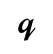 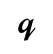 Lesson three quiz: The Art of BudgetingF 	   The budgeting process starts with monitoring current spending. F	   Most short-term goals are based on activities over the next two or three years. T	   A common long-term goal may involve saving for college for parents of a newborn child. T	   Rent is considered a fixed expense.F 	   Flexible expenses stay about the same each month.multiple choiceC 	   The final phase of the budgeting process is to:set personal and financial goals.compare your budget to what you have actually spent.review financial progress.mpaottneirtnosr.current spending B	   An example of a long-term goal would be:an annual vacation.saving for retirement.buying a used car.completing college within the next six months. D	   A clearly written financial goal would be:“To save money for college for the next five years”“To pay off credit card bills in 12 months”“To invest in an international mutual fund for retirement”“To establish an emergency fund of $4,000 in 18 months” B	   An example of a fixed expense is:clothing.auto insurance.an electric bill.educational expenses.   D	 is commonly considered a flexible expense.RentA mortgage paymentHome insuranceEntertainment